Государственное автономное профессиональное образовательное учреждениеЧувашской Республики  «Чебоксарский экономико-технологический колледж»Министерства образования и молодежной политики Чувашской Республики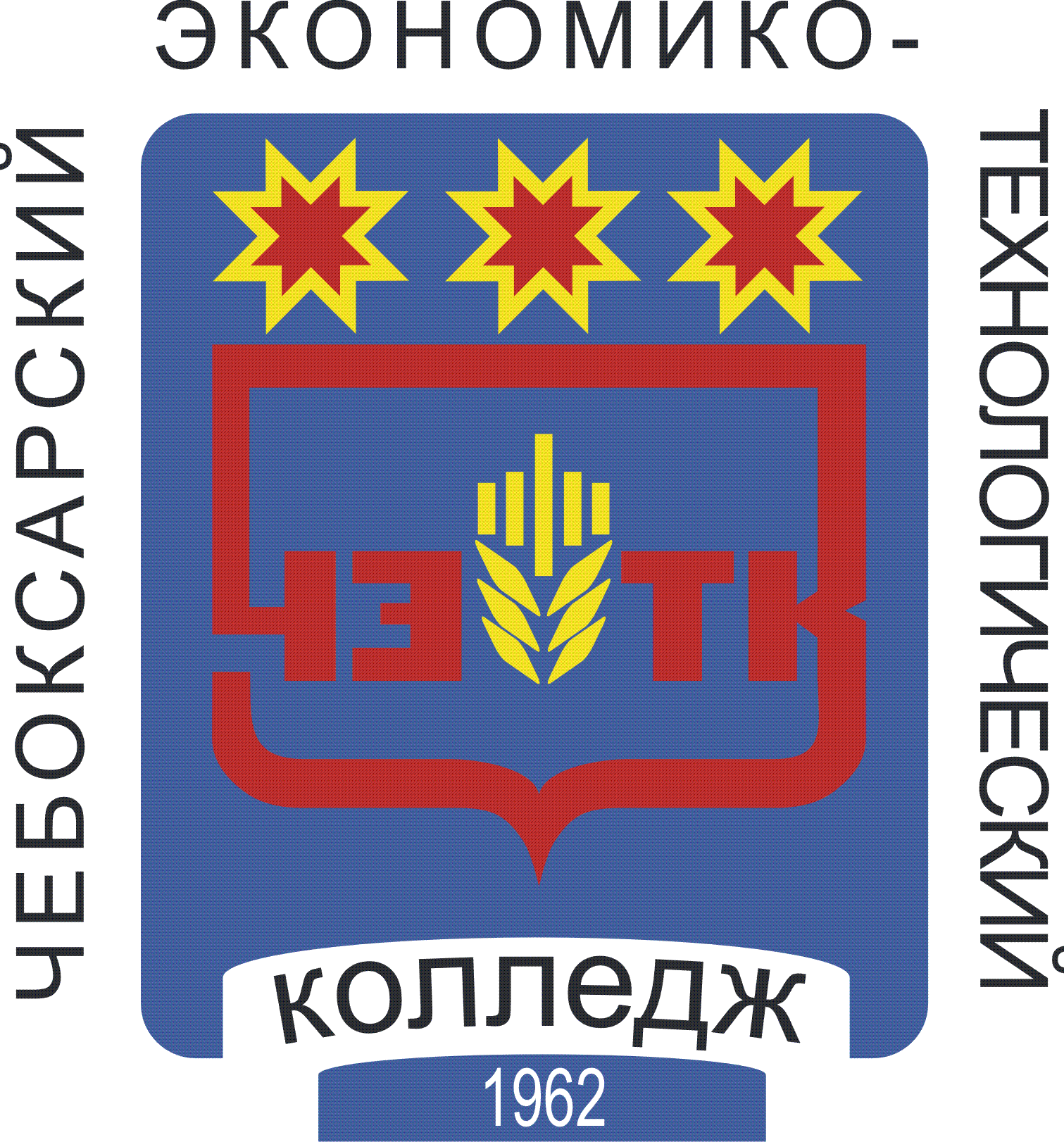 РАБОЧАЯ ПРОГРАММАпрофессионального модуляПМ 05. ВЫПОЛНЕНИЕ РАБОТ ПО ОДНОЙ ИЛИ НЕСКОЛЬКИМ ПРОФЕССИЯМ РАБОЧИХ, ДОЛЖНОСТЯМ СЛУЖАЩИХспециальностьсреднего профессионального образования46.02.14 Гостиничное делоЧебоксары 2021РАССМОТРЕНА на заседании ЦК социально-экономических и юридических дисциплин___________________________________________________________________________Протокол №____ от "___" __________2021г.Председатель ЦК: __________/______________/1. ОБЩАЯ ХАРАКТЕРИСТИКА РАБОЧЕЙ ПРОГРАММЫПРОФЕССИОНАЛЬНОГО МОДУЛЯ 1.1. Область применения рабочей программыРабочая программа профессионального модуля ПМ.05 Выполнение работ по профессии 11695Горничная является частью основной образовательной программы в соответствии с ФГОС СПО 43.02.14 Гостиничное дело, требованиями Единого тарифно-квалификационного справочника работ и профессий рабочих (ЕТКС) по профессии 11695 Горничная 1.2. Цель и планируемые результаты освоения профессионального модуля В результате изучения профессионального модуля студент должен освоить основной вид деятельности: выполнение работ по профессии 11695 Горничная и соответствующие ему общие компетенции, и профессиональные компетенции:1.2.1 Перечень общих компетенций1.2.3. В результате освоения профессионального модуля будут освоены следующие действия, умения и знания:иметь практический опыт:- выполнения уборочных работ в гостевых комнатах, служебных и общественных помещениях в соответствии со стандартами;- соблюдения мер безопасности и предотвращения потенциальных проблем (мокрые полы, шнуры электрооборудования и приборов, оставленные без присмотра оборудование и инструменты);- обеспечения безопасности проживающих и сохранности их имущества;- участия в программах обучения, повышения квалификации;- предоставления дополнительных услуг в соответствии с перечнем оказываемых гостиничных услуг;- ведения документации по учету оборудования и инвентаря гостиницы, а такжеучастия в актировании;- хранения и использования моющих и чистящих средств в соответствии со стандартами;- составления отчета о движении номерного фонда;уметь:- подбирать и комплектовать возобновляемые материалы гостиничного номера;- производить текущую уборку номерного фонда;- осуществлять экипировку номерного фонда;- производить проверку рабочего состояния и регулирование бытовых приборов и оборудования номерного фонда;- вести документацию по текущей уборке номерного фонда;знать:- правила пользования моющих и чистящих средств, препаратов для уборки номерного фонда;- правила обработки различных поверхностей номерного фонда;- правила подбора и использования уборочного инвентаря;- правила и методы текущей уборки номерного фонда;- процедуру выезда гостя;- основы этики, этикета и психологии обслуживания гостей при уборке номера;- правила использования электрооборудования для уборки номерного фонда;- требования охраны труда, основы охраны здоровья, санитарии и гигиены;- правила антитеррористической безопасности и безопасности гостей.1.3. Количество часов, отводимое на освоение профессионального модуляКоличество часов, отводимое на освоение профессионального модуляВсего часов - 424Из них на освоение МДК- МДК 05.01 – 274 часа, на практики:- учебную 72 часа- производственную 72 часасамостоятельная работа -22 часа2. СТРУКТУРА И СОДЕРЖАНИЕ ПРОФЕССИОНАЛЬНОГО МОДУЛЯ2.1. Структура профессионального модуля2.1. Структура профессионального модуля2.2. Тематический план и содержание профессионального модуля (ПМ)Для характеристики уровня освоения учебного материала используются следующие обозначения: 1 – ознакомительный (воспроизведение информации, узнавание (распознавание), объяснение ранее изученных объектов, свойств и т.п.); 2 – репродуктивный (выполнение деятельности по образцу, инструкции или под руководством); 3 – продуктивный (самостоятельное планирование и выполнение деятельности, решение проблемных задач).3.  УСЛОВИЯ РЕАЛИЗАЦИИ ПРОГРАММЫ3.1. Материально-техническое обеспечениеРеализация программы предполагает наличие тренингового кабинета «Гостиничный номер»Оборудование тренингового кабинета и рабочих мест:Бра, верхний светильник, гладильная доска, душевая кабина , зеркало, кондиционер, кресло, кровать одноместная, мини – бар, настольная лампа (напольный светильник), прикроватные тумбочки, пылесос, раковина, стол, 
стул, телевизор, телефон, унитаз, утюг, шкаф, одеяло, подушка, покрывало, комплект постельного белья, шторы, напольное покрытие, укомплектованная тележка горничной, ершик для унитаза, ведерко для мусора, держатель для туалетной бумаги, стакан, полотенце для лица, полотенце для тела, полотенце для ног, салфетка на раковину, полотенце коврик, санитарно – гигиенические принадлежности.Реализация профессионального модуля предполагает обязательную учебную практику.3.2. Информационное обеспечение обученияОсновные источники1.Федеральный закон от 24 ноября 1996 г. N 132-ФЗ "Об основах туристской деятельности в Российской Федерации" (с изменениями и дополнениями) 2. Постановление Правительства РФ от 09.10.2015 № 1085 «Об утверждении Правил предоставления гостиничных услуг в Российской Федерации» 3. Приказ Ростуризма № 86 от 21 июля 2005 года «Об утверждении системы классификации гостиниц и других средств размещения» 4. ГОСТ Р 51185-2014 «Туристские услуги. Средства размещения. Общие требования»5. Ляпина И. Ю. Организация и технология гостиничного обслуживания: учебник для нач. проф. образования/ И.Ю. Ляпина; под ред. А.Ю. Ляпина. – 6-е изд., испр. – М.: Издательский центр «Академия», 2017. – 208 с.6. Тимохина, Т. Л. Гостиничная индустрия: учебник для СПО / Т. Л. Тимохина. — М. : Издательство Юрайт, 2017. — 336 с. — (Профессиональное образование). — ISBN 978-5- 534-04589-           7.Тимохина Т.Л. Организация административно-хозяйственной службы гостиницы: учебное пособие. – М.: ИД «ФОРУМ»: ИНФРА-М, 2017. – 256 с.3.3. Организация образовательного процессаТеоретическое и практическое обучение проводится в условиях учебного кабинета, лаборатории в соответствии с учебным расписанием.Освоению ПМ.05 Выполнение работ по профессии 43.02.14. Горничная предшествуют дисциплины общего профессионального цикла: ОП.05 Требования к зданиям и инженерным системам гостиничного предприятия; ОП.11 Профессиональная этика и этикетОвладение видом профессиональной деятельности происходит посредством внедрения в учебный процесс инновационных образовательных и производственных технологий обучения.Учебная практика по данному модулю обеспечивает практико-ориентированную подготовку и проводится на базе государственных и коммерческих организаций, соответствующих профилю подготовки обучающегося. Учебная практика проводится концентрированно в соответствии с графиком учебного процесса.3.4. Кадровое обеспечение образовательного процесса Требования к кадровым условиям реализации образовательной программы.Реализация образовательной программы обеспечивается руководящими и педагогическими работниками образовательной организации, а также лицами, привлекаемыми к реализации образовательной программы на условиях гражданско-правового договора, в том числе из числа руководителей и работников организаций, направление деятельности которых соответствует области профессиональной деятельности Выполнение работ по профессии 43.02.14 Горничная (имеющих стаж работы в данной профессиональной области не менее 3 лет).Квалификация педагогических работников образовательной организации должна отвечать квалификационным требованиям, указанным в квалификационных справочниках, и профессиональных стандартах.Педагогические работники получают дополнительное профессиональное образование по программам повышения квалификации, в том числе в форме стажировки в организациях, направление деятельности которых соответствует области профессиональной деятельности Выполнение работ по профессии 43.02.14 Горничная, не реже 1 раза в 3 года с учетом расширения спектра профессиональных компетенций.Доля педагогических работников (в приведенных к целочисленным значениям ставок), обеспечивающих освоение обучающимися профессиональных модулей, имеющих опыт деятельности не менее 3 лет в организациях, направление деятельности которых соответствует области профессиональной деятельности Выполнение работ по профессии 43.02.14. Горничная в общем числе педагогических работников, реализующих образовательную программу, должна быть не менее 25 процентов.4. КОНТРОЛЬ И ОЦЕНКА РЕЗУЛЬТАТОВ ОСВОЕНИЯ ПРОФЕССИОНАЛЬНОГО МОДУЛЯРазработана в соответствии с требованиями Федерального государственного образовательного стандарта среднего профессионального образования и на основе ПООП СПО по специальности 43.02.14 Гостиничное дело	УТВЕРЖДЕНАПриказом №___от "30" августа 2021 г. .Разработчик:Живойкина Е.С., преподаватель"___" ____________2021г.Разработчик:Живойкина Е.С., преподаватель"___" ____________2021г.СОДЕРЖАНИЕ1. ОБЩАЯ ХАРАКТЕРИСТИКА РАБОЧЕЙ ПРОГРАММЫ ПРОФЕССИОНАЛЬНОГО МОДУЛЯСОДЕРЖАНИЕ1. ОБЩАЯ ХАРАКТЕРИСТИКА РАБОЧЕЙ ПРОГРАММЫ ПРОФЕССИОНАЛЬНОГО МОДУЛЯ2. СТРУКТУРА И СОДЕРЖАНИЕ ПРОФЕССИОНАЛЬНОГО МОДУЛЯ2. СТРУКТУРА И СОДЕРЖАНИЕ ПРОФЕССИОНАЛЬНОГО МОДУЛЯ3. УСЛОВИЯ РЕАЛИЗАЦИИ ПРОГРАММЫ 3. УСЛОВИЯ РЕАЛИЗАЦИИ ПРОГРАММЫ 4. КОНТРОЛЬ И ОЦЕНКА РЕЗУЛЬТАТОВ ОСВОЕНИЯ ПРОФЕССИОНАЛЬНОГО МОДУЛЯ 4. КОНТРОЛЬ И ОЦЕНКА РЕЗУЛЬТАТОВ ОСВОЕНИЯ ПРОФЕССИОНАЛЬНОГО МОДУЛЯ 5. ВОЗМОЖНОСТИ ИСПОЛЬЗОВАНИЯ ДАННОЙ ПРОГРАММЫ ДЛЯ ДРУГИХ ОБРАЗОВАТЕЛЬНЫХ ПРОГРАММ5. ВОЗМОЖНОСТИ ИСПОЛЬЗОВАНИЯ ДАННОЙ ПРОГРАММЫ ДЛЯ ДРУГИХ ОБРАЗОВАТЕЛЬНЫХ ПРОГРАММКодНаименование общих компетенцийОК 1.Выбирать способы решения задач профессиональной деятельности, применительно к различным контекстамОК 2.Осуществлять поиск, анализ и интерпретацию информации, необходимой для выполнения задач профессиональной деятельностиОК 3.Планировать и реализовывать собственное профессиональное и личностное развитиеОК 4.Работать в коллективе и команде, эффективно взаимодействовать с коллегами, руководством, клиентамиОК 5.Осуществлять устную и письменную коммуникацию на государственном языке с учетом особенностей социального и культурного контекстаОК 6.Проявлять гражданско-патриотическую позицию, демонстрировать осознанное поведение на основе общечеловеческих ценностейОК 7.Содействовать сохранению окружающей среды, ресурсосбережению, эффективно действовать в чрезвычайных ситуацияхОК 9.Использовать информационные технологии в профессиональной деятельностиОК 10.Пользоваться профессиональной документацией на государственном и иностранном языкеОК 11.Планировать предпринимательскую деятельность в профессиональной сфереПК 1.1.Планировать потребности службы приема и размещения в материальных ресурсах и персонале.ПК 1.2.Организовывать деятельность работников службы приема и размещения в соответствии с текущими планами и стандартами гостиницы.ПК 1.3.Контролировать текущую деятельность работников службы приема и размещения для поддержания требуемого уровня качества.ПК 2.1.Планировать потребности службы питания в материальных ресурсах и персонале.ПК 2.2.Организовывать деятельность работников службы питания в соответствии с текущими планами и стандартами гостиницы.ПК 2.3.Контролировать текущую деятельность работников службы питания для поддержания требуемого уровня качества обслуживания гостей.ПК 3.1.Планировать потребности службы обслуживания и эксплуатации номерного фонда в материальных ресурсах и персонале.ПК 3.2.Организовывать деятельность работников службы обслуживания и эксплуатации номерного фонда в соответствии с текущими планами и стандартами гостиницы.ПК 3.3.Контролировать текущую деятельность работников службы обслуживания и эксплуатации номерного фонда для поддержания требуемого уровня качества обслуживания гостей.ПК 4.1.Планировать потребности службы бронирования и продаж в материальных ресурсах и персонале.ПК 4.2.Организовывать деятельность работников службы бронирования и продаж в соответствии с текущими планами и стандартами гостиницы.ПК 4.3.Контролировать текущую деятельность работников службы бронирования и продаж для поддержания требуемого уровня качества обслуживания гостей.Коды профессиональных общих компетенцийНаименования разделов профессионального модуляВсего часов(макс. учебная нагрузка и практики)Объем времени, отведенный на освоение междисциплинарного курса (курсов)Объем времени, отведенный на освоение междисциплинарного курса (курсов)Объем времени, отведенный на освоение междисциплинарного курса (курсов)Объем времени, отведенный на освоение междисциплинарного курса (курсов)Объем времени, отведенный на освоение междисциплинарного курса (курсов)ПрактикаПрактикаКоды профессиональных общих компетенцийНаименования разделов профессионального модуляВсего часов(макс. учебная нагрузка и практики)Обязательные аудиторные учебные занятияОбязательные аудиторные учебные занятияОбязательные аудиторные учебные занятиявнеаудиторная (самостоятельная) учебная работавнеаудиторная (самостоятельная) учебная работаучебная, часовпроизводственнаячасов(если предусмотрена рассредоточенная практика)Коды профессиональных общих компетенцийНаименования разделов профессионального модуляВсего часов(макс. учебная нагрузка и практики)всего, часовв т.ч. лабораторные работы и практические занятия, часовв т.ч., курсовая проект (работа), часоввсего, часовв т.ч., курсовой проект (работа), часовучебная, часовпроизводственнаячасов(если предусмотрена рассредоточенная практика)12345678910ОК.01,02,03,04,05,06,07,09,10ПК 5.1.5.2Раздел 1. Выполнение работ по профессии Горничная394252124-22-7272ОК.01,02,03,04,05,06,07,09,10ПК 5.1.5.2Учебная практика, часов 727272ОК.01,02,03,04,05,06,07,09,10ПК 5.1.5.2Производственная практика (по профилю специальности), часов727272Всего:424274130-227272Наименование разделов и тем профессионального модуля (ПМ), междисциплинарных курсов (МДК)Содержание учебного материала, практические занятия, самостоятельная учебная работа обучающихсяУровень освоенияОбъем часовКоды профессиональных общих компетенций1223Раздел 1. Выполнение работ по профессии ГорничнаяРаздел 1. Выполнение работ по профессии ГорничнаяРаздел 1. Выполнение работ по профессии Горничная424МДК.05.01 Организация производственной деятельности горничнойМДК.05.01 Организация производственной деятельности горничнойМДК.05.01 Организация производственной деятельности горничной424Тема 1.1. Роль и значение службы эксплуатации номерного фонда в деятельности гостиничного предприятияСодержание учебного материалаСодержание учебного материала6Тема 1.1. Роль и значение службы эксплуатации номерного фонда в деятельности гостиничного предприятия1. Характеристика и назначение основных служб гостиницы. Роль и значение службы эксплуатации номерного фонда в деятельности гостиничного предприятия26ПК 3. 1. ОК1- ОК3Тема 1.1. Роль и значение службы эксплуатации номерного фонда в деятельности гостиничного предприятия2. Виды гостиничных помещений. Технология работы поэтажного персонала26ПК 3. 1. ОК1- ОК3Тема 1.2. Подготовка и организация работы горничнойСодержание учебного материалаСодержание учебного материала32Тема 1.2. Подготовка и организация работы горничной1. Должностные обязанности горничных всех смен.           26ОК 01-07Тема 1.2. Подготовка и организация работы горничной2. Уборщицы служебных помещений и их должностные обязанности. 24ОК 01-07Тема 1.2. Подготовка и организация работы горничной3. Правила поведения и стандарты для горничных24ОК 01-07Тема 1.2. Подготовка и организация работы горничной4. Инвентарь для сухой и влажной уборки. Уборочная техника. Ассортимент и характеристики моющих и чистящих средств24ОК 01-07Тема 1.2. Подготовка и организация работы горничной5. Комплектация тележки горничной, приемы использования тележки, методы загрузки. Подбор и подготовка моющих средств. Подбор и подготовка инвентаря и оборудования. Подбор и комплектация белья, предметов личной гигиены, оборудования и других предметов, предоставляемых гостям. Приемы подготовки материалов для гостей26ОК 01-07Тема 1.2. Подготовка и организация работы горничной6. Техника безопасности и охрана труда. Основы охраны труда и гигиены. Приемы соблюдения техники безопасности при работе с инвентарем, стационарным оборудованием24ОК 01-07Тема 1.2. Подготовка и организация работы горничной7. Правила противопожарной безопасности.  Действия работников гостиницы в чрезвычайных ситуациях24ОК 01-07Тема 1.2. Подготовка и организация работы горничнойТематика практических занятийТематика практических занятий28  Тема 1.2. Подготовка и организация работы горничнойПрактическое занятие №1Разработка стандартов для горничных Практическое занятие №1Разработка стандартов для горничных 4ОК 01-07Тема 1.2. Подготовка и организация работы горничнойПрактическое занятие №2 Отработка навыков работы с профессиональным уборочным оборудованиемПрактическое занятие №2 Отработка навыков работы с профессиональным уборочным оборудованием4ОК 01-07Тема 1.2. Подготовка и организация работы горничнойПрактическое занятие №3 Анализ профессиональных моющих и чистящих средств разных производителейПрактическое занятие №3 Анализ профессиональных моющих и чистящих средств разных производителей4ОК 01-07Тема 1.2. Подготовка и организация работы горничнойПрактическое занятие №4 Подбор и комплектация средств для уборки помещенийПрактическое занятие №4 Подбор и комплектация средств для уборки помещений4ОК 01-07Тема 1.2. Подготовка и организация работы горничнойПрактическое занятие №5 Комплектация тележки горничной Практическое занятие №5 Комплектация тележки горничной 4ОК 01-07Тема 1.2. Подготовка и организация работы горничнойПрактическое занятие №6 Составление алгоритма действий персонала гостиницы в чрезвычайных ситуацияхПрактическое занятие №6 Составление алгоритма действий персонала гостиницы в чрезвычайных ситуациях4ОК 01-07Тема 1.2. Подготовка и организация работы горничнойПрактическое занятие №7 Моделирование чрезвычайных ситуацийПрактическое занятие №7 Моделирование чрезвычайных ситуаций4ОК 01-07Тема 1.2. Подготовка и организация работы горничнойСамостоятельная работа обучающихсяСамостоятельная работа обучающихся10ОК 01-07Тема 1.2. Подготовка и организация работы горничнойСамостоятельная работа №1 Подготовить презентацию на тему: «Профессиональное оборудование, используемое в гостиницах»Самостоятельная работа №1 Подготовить презентацию на тему: «Профессиональное оборудование, используемое в гостиницах»2ОК 01-07Тема 1.2. Подготовка и организация работы горничнойСамостоятельная работа №2 Подготовить презентацию по теме: «Инвентарь для уборки, используемый в гостиницах»Самостоятельная работа №2 Подготовить презентацию по теме: «Инвентарь для уборки, используемый в гостиницах»2ОК 01-07Тема 1.2. Подготовка и организация работы горничнойСамостоятельная работа №3 Подготовить презентацию на тему: «Профессиональные моющие средства»Самостоятельная работа №3 Подготовить презентацию на тему: «Профессиональные моющие средства»2ОК 01-07Тема 1.2. Подготовка и организация работы горничнойСамостоятельная работа №4 Составить список номеров телефонов служб экстренной помощиСамостоятельная работа №4 Составить список номеров телефонов служб экстренной помощи2ОК 01-07Тема 1.2. Подготовка и организация работы горничнойСамостоятельная работа №5 Подготовить доклад на тему: «Белье и предметы личной гигиены для предоставления гостям»Самостоятельная работа №5 Подготовить доклад на тему: «Белье и предметы личной гигиены для предоставления гостям»2ОК 01-07Тема 1.3. Уборка номеровСодержание учебного материалаСодержание учебного материала28Тема 1.3. Уборка номеров1.Правила пользования оперативной информацией о заполняемости номерного фонда гостиницы. Ключевое хозяйство. Методы предотвращения гостиничных краж26ПК 3.2. ОК4- ОК10Тема 1.3. Уборка номеров2.Процедура и последовательность уборки номеров: влажной уборки забронированных номеров, ежедневной текущей уборки24ПК 3.2. ОК4- ОК10Тема 1.3. Уборка номеров3.Процедура и последовательность уборки номеров после выезда гостей24ПК 3.2. ОК4- ОК10Тема 1.3. Уборка номеров4.Процедура и последовательность уборки номеров: промежуточной уборки, генеральной уборки24ПК 3.2. ОК4- ОК10Тема 1.3. Уборка номеров5.Процедура и порядок уборки ванной комнаты. Стандарты заправки кроватей в гостинице24ПК 3.2. ОК4- ОК10Тема 1.3. Уборка номеров6. Вечерний сервис как один из видов промежуточной уборки номеров. Подготовка комнаты ко сну гостей. Приемы подготовки кровати ко сну. Возобновление материалов для гостя. Методы регулирования приборов и оборудования номера22ПК 3.2. ОК4- ОК10Тема 1.3. Уборка номеров7. Контроль качества уборки номеров. Процедура оповещения о номерах, готовых к заселению и обслуживанию. Процедура уведомления гостей об уборке номеров. Мероприятия по устранению технических неисправностей в номерном фонде гостиницы24ПК 3.2. ОК4- ОК10Тема 1.3. Уборка номеровТематика практических занятийТематика практических занятий39Тема 1.3. Уборка номеровПрактическое занятие №8 Решение ситуационных задач по ключевому хозяйству и методам предотвращениям кражПрактическое занятие №8 Решение ситуационных задач по ключевому хозяйству и методам предотвращениям краж3ПК 3.2. ОК4- ОК10Тема 1.3. Уборка номеровПрактическое занятие №9 Деловая игра «Принятие и передача оперативной информации о занятости номерного фонда»Практическое занятие №9 Деловая игра «Принятие и передача оперативной информации о занятости номерного фонда»3ПК 3.2. ОК4- ОК10Тема 1.3. Уборка номеровПрактическое занятие №10 Отработка навыков по уборке ванной комнатыПрактическое занятие №10 Отработка навыков по уборке ванной комнаты3ПК 3.2. ОК4- ОК10Тема 1.3. Уборка номеровПрактическое занятие №11 Отработка навыков по заправке кроватей в соответствии со стандартом гостиницыПрактическое занятие №11 Отработка навыков по заправке кроватей в соответствии со стандартом гостиницы3ПК 3.2. ОК4- ОК10Тема 1.3. Уборка номеровПрактическое занятие №12 Моделирование ситуации «Влажная уборка забронированного номера» Практическое занятие №12 Моделирование ситуации «Влажная уборка забронированного номера» 4ПК 3.2. ОК4- ОК10Тема 1.3. Уборка номеровПрактическое занятие №13 Моделирование ситуации «Проведение ежедневной уборки номера»Практическое занятие №13 Моделирование ситуации «Проведение ежедневной уборки номера»4ПК 3.2. ОК4- ОК10Тема 1.3. Уборка номеровПрактическое занятие №14 Моделирование ситуации «Проведение уборки номера после выезда гостя»Практическое занятие №14 Моделирование ситуации «Проведение уборки номера после выезда гостя»4ПК 3.2. ОК4- ОК10Тема 1.3. Уборка номеровПрактическое занятие №15 Моделирование ситуации «Проведение промежуточной уборки номера»Практическое занятие №15 Моделирование ситуации «Проведение промежуточной уборки номера»4ПК 3.2. ОК4- ОК10Тема 1.3. Уборка номеровПрактическое занятие №16 Моделирование ситуации «Проведение генеральной уборки номера»Практическое занятие №16 Моделирование ситуации «Проведение генеральной уборки номера»4ПК 3.2. ОК4- ОК10Тема 1.3. Уборка номеровПрактическое занятие №17 Моделирование ситуации «Контроль качества уборки номеров»Практическое занятие №17 Моделирование ситуации «Контроль качества уборки номеров»3ПК 3.2. ОК4- ОК10Тема 1.3. Уборка номеровПрактическое занятие №18 Моделирование ситуации «Вечерний сервис»Практическое занятие №18 Моделирование ситуации «Вечерний сервис»4ПК 3.2. ОК4- ОК10Тема 1.3. Уборка номеровСамостоятельная работа обучающихсяСамостоятельная работа обучающихся10Тема 1.3. Уборка номеровСамостоятельная работа №6 Составить алгоритм последовательности повседневной уборкиСамостоятельная работа №6 Составить алгоритм последовательности повседневной уборки2ОК 01-07Тема 1.3. Уборка номеровСамостоятельная работа №7 Выполнить фигурки из полотенецСамостоятельная работа №7 Выполнить фигурки из полотенец2ОК 01-07Тема 1.3. Уборка номеровСамостоятельная работа №8 Составить таблицу «Отличительные признаки технологии уборки свободных и заселенных номеров»Самостоятельная работа №8 Составить таблицу «Отличительные признаки технологии уборки свободных и заселенных номеров»2ОК 01-07Тема 1.3. Уборка номеровСамостоятельная работа №9 Составить алгоритм действий при проведении генеральной уборки в номерахСамостоятельная работа №9 Составить алгоритм действий при проведении генеральной уборки в номерах2ПК 5.1.Тема 1.3. Уборка номеровСамостоятельная работа №10 Составить перечень средств и инвентаря для осуществления экспресс-уборкиСамостоятельная работа №10 Составить перечень средств и инвентаря для осуществления экспресс-уборки2ПК 5.1.Тема 1.4. Обслуживание замены номераСодержание учебного материала	Содержание учебного материала	6Тема 1.4. Обслуживание замены номера1. Процедура и порядок замены номеров. Порядок уведомления гостя о замене номера. Порядок оформления отчетности о замене номера. 24ПК 5.1.Тема 1.4. Обслуживание замены номера2. Процедуры организации перемещения личных вещей гостя. Процедуры осмотра оставляемого номера и актирования (в случае необходимости). Формы взаимодействия со Службой прием и размещения.22ПК 5.1.Тема 1.4. Обслуживание замены номераТематика практических занятийТематика практических занятий4Тема 1.4. Обслуживание замены номераПрактическое занятие №19 Моделирование ситуации «Обслуживание замены номера»Практическое занятие №19 Моделирование ситуации «Обслуживание замены номера»4ОК 01-07Тема 1.4. Обслуживание замены номераСамостоятельная работа обучающихсяСамостоятельная работа обучающихся4Тема 1.4. Обслуживание замены номераСамостоятельная работа №11 Описать процедуру осмотра предыдущего номера после перемещения клиента в другой номерСамостоятельная работа №11 Описать процедуру осмотра предыдущего номера после перемещения клиента в другой номер4ОК 01-07Тема 1.5Приемка номераСодержание учебного материала	Содержание учебного материала	14Тема 1.5Приемка номера1. Процедура и последовательность приемки номера22ОК 01-07Тема 1.5Приемка номера2. Приемы инвентаризации белья.  Технология проверки наличия и актирование утерянной собственности24ОК 01-07Тема 1.5Приемка номера3. Процедура проверки рабочего состояния и регулирования бытовых приборов и оборудования номера22ОК 01-07Тема 1.5Приемка номера4. Оставленные и забытые клиентами вещи. Журнал регистрации оставленных и забытых гостями вещей. Хранение забытых вещей. 24ОК 01-07Тема 1.5Приемка номера5. Порядок действий при обнаружении порчи имущества и оборудования22ОК 01-07Тема 1.5Приемка номераТематика практических занятийТематика практических занятий20Тема 1.5Приемка номераПрактическое занятие №20 Моделирование ситуации «Приемка номера после выезда гостя»Практическое занятие №20 Моделирование ситуации «Приемка номера после выезда гостя»4ОК 01-07Тема 1.5Приемка номераПрактическое занятие №21 Оформление журнала на забытые и оставленные вещи Практическое занятие №21 Оформление журнала на забытые и оставленные вещи 4ОК 01-07Тема 1.5Приемка номераПрактическое занятие №22 Моделирование ситуации«Действии горничной при обнаружении, оставленных вещей в номере после выезда гостя»Практическое занятие №22 Моделирование ситуации«Действии горничной при обнаружении, оставленных вещей в номере после выезда гостя»6ОК 01-07Тема 1.5Приемка номераПрактическое занятие №23 Моделирование ситуации «Порча имущества и оборудования в гостинице» Практическое занятие №23 Моделирование ситуации «Порча имущества и оборудования в гостинице» 6ОК 01-07Тема 1.5Приемка номераСамостоятельная работа обучающихсяСамостоятельная работа обучающихся4ОК 01-07Тема 1.5Приемка номераСамостоятельная работа №12 Составить алгоритм действий при обнаружении забытых вещейСамостоятельная работа №12 Составить алгоритм действий при обнаружении забытых вещей4ОК 01-07Тема 1.6.Уборка помещений общего пользования и административных помещенийСодержание учебного материалаСодержание учебного материала10Тема 1.6.Уборка помещений общего пользования и административных помещений1. Технология процедуры и последовательность работ по уборке помещений общего пользования 24ОК 01-07Тема 1.6.Уборка помещений общего пользования и административных помещений2. Технология процедуры и последовательность работ по уборке административных помещений. 24ОК 01-07Тема 1.6.Уборка помещений общего пользования и административных помещений3. Процедура ухода за растениями и цветами. Соблюдение мер безопасности и предотвращения потенциальных проблем: мокрые полы, шнуры электроприборов, оставленные без присмотра оборудование и инструменты22ОК 01-07Тема 1.6.Уборка помещений общего пользования и административных помещенийТематика практических занятийТематика практических занятий16Тема 1.6.Уборка помещений общего пользования и административных помещенийПрактическое занятие №24 Моделирование ситуации «Уборка главного входа в гостиницу, центрального холла, гардероба»Практическое занятие №24 Моделирование ситуации «Уборка главного входа в гостиницу, центрального холла, гардероба»6ОК 01-07Тема 1.6.Уборка помещений общего пользования и административных помещенийПрактическое занятие №25 Моделирование ситуации «Уборка зоны ресторана, кафе, лобби-бара»Практическое занятие №25 Моделирование ситуации «Уборка зоны ресторана, кафе, лобби-бара»6ОК 01-07Тема 1.6.Уборка помещений общего пользования и административных помещенийПрактическое занятие №26 Моделирование ситуации «Уборка служебных помещений персонала службы приема и размещения (Backoffice)»Практическое занятие №26 Моделирование ситуации «Уборка служебных помещений персонала службы приема и размещения (Backoffice)»4ОК 01-07Тема 1.6.Уборка помещений общего пользования и административных помещенийСамостоятельная работа обучающихсяСамостоятельная работа обучающихся4Тема 1.6.Уборка помещений общего пользования и административных помещенийСамостоятельная работа №13 Составить алгоритм уборки помещений общего пользования и административных помещенийСамостоятельная работа №13 Составить алгоритм уборки помещений общего пользования и административных помещений4ОК 01-07Тема 1.7.Завершение уборкиСодержание учебного материалаСодержание учебного материала4Тема 1.7.Завершение уборки1.Процедура разгрузки, уборки и хранения тележки22ОК 01-07Тема 1.7.Завершение уборки2. Процедура хранения инвентаря для уборки. Процедуры содержания и хранения приборов и оборудования, применяемого для уборки.22ОК 01-07Тема 1.7.Завершение уборкиТематика практических занятийТематика практических занятий4ОК 01-07Тема 1.7.Завершение уборкиПрактическое занятие №27 Моделирование ситуации «Завершение уборки» Практическое занятие №27 Моделирование ситуации «Завершение уборки» 4ОК 01-07Тема 1.7.Завершение уборкиСамостоятельная работа обучающихсяСамостоятельная работа обучающихся4Тема 1.7.Завершение уборкиСамостоятельная работа №14 Описать процедуры разгрузки, уборки и хранения уборочной тележкиСамостоятельная работа №14 Описать процедуры разгрузки, уборки и хранения уборочной тележки4ОК 01-07Тема 1.8.
Стирка и чистка одежды (вещей) гостяСодержание учебного материалаСодержание учебного материала4Тема 1.8.
Стирка и чистка одежды (вещей) гостя1. Процедуры оформления вещей для стирки и чистки (сухой химчистки). Процедуры сдачи-приемки вещей в стирку и чистку22ПК 5.2.Тема 1.8.
Стирка и чистка одежды (вещей) гостя2. Процедура оказания иных услуг по чистке и стирке (глажению, восстановлению формы и т.д.), а также мелкому ремонту (пуговицы, молнии, штопание и т.д.) одежды и вещей гостя22ПК 5.2.Тема 1.8.
Стирка и чистка одежды (вещей) гостяТематика практических занятийТематика практических занятий10Тема 1.8.
Стирка и чистка одежды (вещей) гостяПрактическое занятие №28 Моделирование ситуации: «Прием и оформление заказов на услуги прачечной-химчистки». Практическое занятие №28 Моделирование ситуации: «Прием и оформление заказов на услуги прачечной-химчистки». 4ОК 01-07Тема 1.8.
Стирка и чистка одежды (вещей) гостяПрактическое занятие №29 Моделирование ситуации: «Прием и выполнение заказов от проживающих на бытовые услуги (чистку, утюжку одежды)»Практическое занятие №29 Моделирование ситуации: «Прием и выполнение заказов от проживающих на бытовые услуги (чистку, утюжку одежды)»4ПК 5.2.Тема 1.8.
Стирка и чистка одежды (вещей) гостяПрактическое занятие №30 Моделирование ситуации: «Прием и выполнение заказов от проживающих на бытовые услуги (мелкий ремонт)»Практическое занятие №30 Моделирование ситуации: «Прием и выполнение заказов от проживающих на бытовые услуги (мелкий ремонт)»2ПК 5.2.Тема 1.8.
Стирка и чистка одежды (вещей) гостяСамостоятельная работа обучающихсяСамостоятельная работа обучающихся2Тема 1.8.
Стирка и чистка одежды (вещей) гостяСамостоятельная работа №15 Подготовить презентацию на тему: «Оборудование прачечных-химчисток в современных гостиницах»Самостоятельная работа №15 Подготовить презентацию на тему: «Оборудование прачечных-химчисток в современных гостиницах»2ОК 01-07Тема 1.9.Передача дежурства в конце сменыСодержание учебного материалаСодержание учебного материала4Тема 1.9.Передача дежурства в конце смены1. Процедура и порядок ведения записей о незавершенной работе (услугах). Процедура и порядок ведения записей особых пожеланий гостей. Процедура и ведение записей ожидаемых поздних заселений и отъездов. Процедура передачи срочных и важных сообщений. Приемы фиксирования особых происшествий или проблем22ПК 3.3 ОК4- ОК10Тема 1.9.Передача дежурства в конце смены2. Усвоение порядка передачи дежурства в конце смены и приведения рабочего места в порядок (проверка оборудования. материалов, комплектности и отчетности)22ПК 3.3 ОК4- ОК10Тема 1.9.Передача дежурства в конце сменыТематика практических занятийТематика практических занятий9Тема 1.9.Передача дежурства в конце сменыПрактическое занятие №31 Оформление журнала для передачи срочных и важных сообщений Практическое занятие №31 Оформление журнала для передачи срочных и важных сообщений 4ПК 3.3 ОК4- ОК10Тема 1.9.Передача дежурства в конце сменыПрактическое занятие №32 Моделирование деловой ситуации «Передача дежурства в конце смены»Практическое занятие №32 Моделирование деловой ситуации «Передача дежурства в конце смены»5ПК 3.3 ОК4- ОК10Учебная практика Виды работ 1.Общее ознакомление с организацией- прохождение инструктажа по охране труда;- анализ организационной структуры служб, участвующих в обслуживании гостей в процессе проживания;- анализ стандартов гостиницы;- анализ должностной инструкции горничной.2. Анализ правил техники безопасности и противопожарной безопасности, действий работников в чрезвычайных ситуациях- анализ стандартов действий работников в чрезвычайных ситуациях;- анализ   правил   техники безопасности и противопожарной безопасности при проведении уборочных работ в номерах, служебных помещениях и помещениях общего пользования, в т.ч. при работе с моющими и чистящими средствами;3. Подготовка и организация работы горничной-укомплектовать рабочую тележку и инвентарь для работы;-анализ моющих средств, инвентаря и оборудования, используемого на данном предприятии;4. Выполнение различных видов уборочных работ:- влажной уборки забронированных номеров;-ежедневная текущая уборка номеров;- уборка после выезда гостей; - промежуточная уборка;-вечерний сервис; -генеральная уборка номеров; -уборка помещений общего пользования;-уборка служебных помещений;- анализ технологию выполнения гостевых заказов на услуги прачечной-химчистки.5. Приемка номера. Передача дежурств в конце смены.- приемку номеров после выезда клиента;- анализ стандартов действий работников при обнаружении забытых вещей;-выполнение процедуры разгрузки, уборки и хранения тележкиУчебная практика Виды работ 1.Общее ознакомление с организацией- прохождение инструктажа по охране труда;- анализ организационной структуры служб, участвующих в обслуживании гостей в процессе проживания;- анализ стандартов гостиницы;- анализ должностной инструкции горничной.2. Анализ правил техники безопасности и противопожарной безопасности, действий работников в чрезвычайных ситуациях- анализ стандартов действий работников в чрезвычайных ситуациях;- анализ   правил   техники безопасности и противопожарной безопасности при проведении уборочных работ в номерах, служебных помещениях и помещениях общего пользования, в т.ч. при работе с моющими и чистящими средствами;3. Подготовка и организация работы горничной-укомплектовать рабочую тележку и инвентарь для работы;-анализ моющих средств, инвентаря и оборудования, используемого на данном предприятии;4. Выполнение различных видов уборочных работ:- влажной уборки забронированных номеров;-ежедневная текущая уборка номеров;- уборка после выезда гостей; - промежуточная уборка;-вечерний сервис; -генеральная уборка номеров; -уборка помещений общего пользования;-уборка служебных помещений;- анализ технологию выполнения гостевых заказов на услуги прачечной-химчистки.5. Приемка номера. Передача дежурств в конце смены.- приемку номеров после выезда клиента;- анализ стандартов действий работников при обнаружении забытых вещей;-выполнение процедуры разгрузки, уборки и хранения тележкиУчебная практика Виды работ 1.Общее ознакомление с организацией- прохождение инструктажа по охране труда;- анализ организационной структуры служб, участвующих в обслуживании гостей в процессе проживания;- анализ стандартов гостиницы;- анализ должностной инструкции горничной.2. Анализ правил техники безопасности и противопожарной безопасности, действий работников в чрезвычайных ситуациях- анализ стандартов действий работников в чрезвычайных ситуациях;- анализ   правил   техники безопасности и противопожарной безопасности при проведении уборочных работ в номерах, служебных помещениях и помещениях общего пользования, в т.ч. при работе с моющими и чистящими средствами;3. Подготовка и организация работы горничной-укомплектовать рабочую тележку и инвентарь для работы;-анализ моющих средств, инвентаря и оборудования, используемого на данном предприятии;4. Выполнение различных видов уборочных работ:- влажной уборки забронированных номеров;-ежедневная текущая уборка номеров;- уборка после выезда гостей; - промежуточная уборка;-вечерний сервис; -генеральная уборка номеров; -уборка помещений общего пользования;-уборка служебных помещений;- анализ технологию выполнения гостевых заказов на услуги прачечной-химчистки.5. Приемка номера. Передача дежурств в конце смены.- приемку номеров после выезда клиента;- анализ стандартов действий работников при обнаружении забытых вещей;-выполнение процедуры разгрузки, уборки и хранения тележки72ОК 01,02,03,04,05,06,07,09,10ПК 1.1,1.2,1.3ПК 2.1.,2.2.,2.3ПК 3.1,3.2,3.3ПК 4.1,4.2,4.3Производственная практика Виды работ 1.Вводный инструктаж.-прохождение  инструктаж по технике безопасности-изучение видов гостиничных помещений.-изучение организации рабочего места специалистов и рабочих службы обслуживания номерного фонда.-изучение требований к устройству и содержанию помещений гостиниц.-изучение требований по санитарному содержанию помещений гостиницы2.Подготовка горничной к работе-укомплектовка  тележки горничной.3.Выполнение ежедневной текущей уборки жилого номера.-выполнение ежедневной текущей уборки мест общего пользования.-выполнение экспресс - уборки жилого номера.-выполнение генеральной уборки жилого номера.-уборка забронированных номеров.-уборка полов и ковровых покрытий с использованием уборочных машин.-выполнение сухой и влажной  уборки жилого номера.4.Работа с гладильными машинами и пароочистителем.Производственная практика Виды работ 1.Вводный инструктаж.-прохождение  инструктаж по технике безопасности-изучение видов гостиничных помещений.-изучение организации рабочего места специалистов и рабочих службы обслуживания номерного фонда.-изучение требований к устройству и содержанию помещений гостиниц.-изучение требований по санитарному содержанию помещений гостиницы2.Подготовка горничной к работе-укомплектовка  тележки горничной.3.Выполнение ежедневной текущей уборки жилого номера.-выполнение ежедневной текущей уборки мест общего пользования.-выполнение экспресс - уборки жилого номера.-выполнение генеральной уборки жилого номера.-уборка забронированных номеров.-уборка полов и ковровых покрытий с использованием уборочных машин.-выполнение сухой и влажной  уборки жилого номера.4.Работа с гладильными машинами и пароочистителем.Производственная практика Виды работ 1.Вводный инструктаж.-прохождение  инструктаж по технике безопасности-изучение видов гостиничных помещений.-изучение организации рабочего места специалистов и рабочих службы обслуживания номерного фонда.-изучение требований к устройству и содержанию помещений гостиниц.-изучение требований по санитарному содержанию помещений гостиницы2.Подготовка горничной к работе-укомплектовка  тележки горничной.3.Выполнение ежедневной текущей уборки жилого номера.-выполнение ежедневной текущей уборки мест общего пользования.-выполнение экспресс - уборки жилого номера.-выполнение генеральной уборки жилого номера.-уборка забронированных номеров.-уборка полов и ковровых покрытий с использованием уборочных машин.-выполнение сухой и влажной  уборки жилого номера.4.Работа с гладильными машинами и пароочистителем.72ОК 01,02,03,04,05,06,07,09,10ПК 1.1,1.2,1.3ПК 2.1.,2.2.,2.3ПК 3.1,3.2,3.3ПК 4.1,4.2,4.3Дифференцированный зачет по модулюДифференцированный зачет по УПДифференцированный зачет по ППЭкзамен по модулюДифференцированный зачет по модулюДифференцированный зачет по УПДифференцированный зачет по ППЭкзамен по модулюДифференцированный зачет по модулюДифференцированный зачет по УПДифференцированный зачет по ППЭкзамен по модулю4441ВсегоВсегоВсего424Профессиональные и общие компетенции, формируемые в рамках модуляОцениваемые знания и умения, действияМетоды оценки Критерии оценкиРаздел 1. Выполнение работ по профессии 11695 ГорничнаяРаздел 1. Выполнение работ по профессии 11695 ГорничнаяРаздел 1. Выполнение работ по профессии 11695 ГорничнаяРаздел 1. Выполнение работ по профессии 11695 ГорничнаяПК 5.1.Выполнять различные виды уборки помещений в гостиницеЗнанияПравила пользования оперативной информацией о заполняемости номерного фонда гостиницы;правила комплектации тележки горничной, приемы использования тележки, методы загрузки; ассортимент и технологии использования моющих средств, оборудования и материалов для гостей при уборке уборки номеров, ванной комнаты, помещений общего пользования и административных помещений; приемы подготовки материалов для гостей и их возобновления; технология использования специального оборудования для уборки; процедура и последовательность уборки номеров;процедура проверки рабочего состояния и регулирования бытовых приборов и оборудования номера;порядок выноса мусора и подносов; стандарты заправки кроватей, хранения чистого и грязного белья; процедура обслуживания гостей: контроль качества подготовки номера; процедура и последовательность уборки помещений общего пользования и административных помещений; раскладки чистого белья на полки для хранения;процедуры хранения инвентаря для уборки; процедуру уведомления об обслуживании номеров; процедуры разгрузки, уборки и хранения тележки, инвентаря и оборудования; процедуры содержания и хранения приборов и оборудования, применяющегося для уборки; правила пожарной безопасности;действия в чрезвычайных ситуациях;Письменное и устное тестированиеЭкзамен61% правильных ответовОценка процессаОценка результатов ПК 5.1.Выполнять различные виды уборки помещений в гостиницеУменияПользоваться оперативной информацией о заполняемости гостиницы; комплектовать тележку горничной: профессиональными моющими средствами, инвентарем и оборудованием, бельем, предметами личной гигиены и другими предметами предоставляемые гостям;выполнять процедуры и последовательность влажной уборки забронированных номеров, ежедневной текущей уборки номеров, уборки номеров после выезда гостей, промежуточной уборки, генеральной уборки;заправлять постели в соответствии со стандартом гостиницы;сортировать бывшее в употребление белье и сдавать его в стирку;  вести учет и контроль правильного использования белья; подготавливать номер ко сну (вечерний сервис); обслуживать замену номеров;соблюдать качество обслуживания: чистоту   номере (ванной комнате, других помещениях) и подготовленность помещений для гостей; выполнять технологию использования моющих средств, инвентаря и оборудования; проверять рабочее состояние бытовых приборов и оборудования номера;соблюдать технику безопасности на рабочем месте;выполнять процедуру завершения уборкиПрактические заданияИмитационные ситуацииСитуационные задачиЭкзаменВиды работ на практикеОценка результатовОценка результатовОценка результатовОценка результатов Экспертное наблюдениеПК 5.1.Выполнять различные виды уборки помещений в гостиницеДействия Использование оперативной информации о заполняемости гостиницы;комплектация тележки горничной профессиональными моющими средствами, инвентарем и оборудованием, бельем, предметами личной гигиены и другими предметами предоставляемые гостям;проведение влажной уборки забронированных номеров, ежедневной текущей уборки номеров, уборки номеров после выезда гостей, промежуточной уборки, генеральной уборки;азаправка кровати в соответствии со стандартом гостиницы; подготовка номера ко сну (вечерний сервис);обслуживание замены номеров; соблюдение качества обслуживания;выполнение технологии использования моющих средств, инвентаря и оборудования;проверка рабочего состояние бытовых приборов и оборудования номера;соблюдение техники безопасности на рабочем месте;выполнение процедуры завершения уборкиПрактическая работаВиды работ на практикеЭкспертное наблюдение5.2. Принимать и выполнять заказы от проживающих на бытовые услугиЗнания Процедуры оформления вещей для стирки и чистки (сухой химчистки); процедура передачи-приемки вещей одежды в стирку и чистку;правила приема заказов от проживающих на бытовые услугиПисьменное и устное тестированиеЭкзамен61% правильных ответовОценка процессаОценка результатов 5.2. Принимать и выполнять заказы от проживающих на бытовые услугиУменияПринимать и оформлять заказы для стирки и чистки (сухой чистки);принимать заказы от проживающих на бытовые услуги (чистку, утюжку одежды и др. мелкий ремонт) и обеспечивать их своевременное выполнениеПрактические заданияИмитационные ситуацииСитуационные задачиЭкзаменВиды работ на практикеОценка результатовОценка результатовОценка результатовОценка результатов Экспертное наблюдение5.2. Принимать и выполнять заказы от проживающих на бытовые услугиДействияПрием и выполнение заказов от проживающих на бытовые услугиПрактическая работаВиды работ на практикеЭкспертное наблюдениеОК 01. Выбирать способы решения задач профессиональной деятельности, применительно к различным контекстамЗнанияАктуальный профессиональный и социальный контекст, в котором приходится работать и жить;основные источники информации и ресурсы для решения задач и проблем в профессиональном и/или социальном контексте;алгоритмы выполнения работ в профессиональной и смежных областях;методы работы в профессиональной и смежных сферах;структура плана для решения задач;порядок оценки результатов решения задач профессиональной деятельностиСобеседованиеЭкзаменОценка процессаОценка результатов ОК 01. Выбирать способы решения задач профессиональной деятельности, применительно к различным контекстамУменияРаспознавать задачу и/или проблему в профессиональном и/или социальном контексте;анализировать задачу и/или проблему и выделять её составные части;правильно выявлять и эффективно искать информацию, необходимую для решения задачи и/или проблемы;составлять план действия, определять необходимые ресурсы;владеть актуальными методами работы в профессиональной и смежных сферах;реализовывать составленный план;оценивать результат и последствия своих действий (самостоятельно или с помощью наставника)Практические заданияИмитационные ситуацииСитуационные задачиЭкзаменВиды работ на практикеОценка результатовОценка результатовОценка результатовОценка результатов Экспертное наблюдениеДействияРаспознавание сложных проблемные ситуации в различных контекстах;проведение анализа сложных ситуаций при решении задач профессиональной деятельности;определение этапов решения задачи;определение потребности в информации;осуществление эффективного поиска;выделение всех возможных источников нужных ресурсов, в том числе неочевидных; -разработка детального плана действий;оценка рисков на каждом шагу;оценка плюсов и минусов полученного результата, своего плана и его реализации;внесение предложений по критериям оценки и рекомендаций по улучшению планаПрактические заданияИмитационные ситуацииСитуационные задачиЭкзаменВиды работ на практикеОценка результатовОценка результатовОценка результатовОценка результатов Экспертное наблюдениеОК 02. Осуществлять поиск, анализ и интерпретацию информации, необходимой для выполнения задач профессиональной деятельностиЗнанияНоменклатура информационных источников, применяемых в профессиональной деятельности;приемы структурирования информации;формат оформления результатов поиска информации ииСобеседованиеЭкзаменОценка процессаОценка результатов ОК 02. Осуществлять поиск, анализ и интерпретацию информации, необходимой для выполнения задач профессиональной деятельностиУменияОпределять задачи поиска информации;определять необходимые источники информации;планировать процесс поиска;структурировать получаемую информацию;выделять наиболее значимое в перечне информации;оценивать практическую значимость результатов поиска;оформлять результаты поискаПрактические заданияИмитационные ситуацииСитуационные задачиЭкзаменВиды работ на практикеОценка результатовОценка результатовОценка результатовОценка результатов Экспертное наблюдениеОК 02. Осуществлять поиск, анализ и интерпретацию информации, необходимой для выполнения задач профессиональной деятельностиДействияПланирование информационного поиска из широкого набора источников, необходимого для выполнения профессиональных задач;проведение анализа полученной информации, выделяет в ней главные аспекты;структурирование отобранной информации в соответствии с параметрами поиска;интерпретировать полученную информацию в контексте профессиональной деятельностиПрактическая работаИмитационные ситуацииСитуационные задачиЭкзаменВиды работ на практикеОценка результатовОценка результатовОценка результатовОценка результатов Экспертное наблюдениеОК 03. Планировать и реализовывать собственное профессиональное и личностное развитиеЗнанияСодержание актуальной нормативно-правовой документации;современная научная и профессиональная терминология;возможные траектории профессионального развития и самообразованияСобеседование.ЭкзаменОценка процесса.Оценка результатов ОК 03. Планировать и реализовывать собственное профессиональное и личностное развитиеУменияОпределять актуальность нормативно-правовой документации в профессиональной деятельности;выстраивать траектории профессионального и личностного развитияПрактическая работаИмитационные ситуацииСитуационные задачиЭкзаменВиды работ на практикеОценка результатовОценка результатовОценка результатовОценка результатов Экспертное наблюдениеДействияИспользование актуальной нормативно-правовой документацию по профессии (специальности);применение современной научной профессиональной терминологии;определение траектории профессионального развития и самообразованияПрактическая работаЭкзаменВиды работ на практикеОценка результатовОценка результатов Экспертное наблюдениеОК 04. Работать в коллективе и команде, эффективно взаимодействовать с коллегами, руководством, клиентамиЗнанияПсихология коллектива;психология личности;основы проектной деятельностиСобеседованиеЭкзаменОценка процессаОценка результатовОК 04. Работать в коллективе и команде, эффективно взаимодействовать с коллегами, руководством, клиентамиУменияОрганизовывать работу коллектива и команды;взаимодействовать с коллегами, руководством, клиентамиПрактическая работаИмитационные ситуацииСитуационные задачиЭкзаменВиды работ на практикеОценка результатовОценка результатовОценка результатовОценка результатов Экспертное наблюдениеОК 04. Работать в коллективе и команде, эффективно взаимодействовать с коллегами, руководством, клиентамиДействияУчастие в деловом общении для эффективного решения деловых задач;планирование профессиональной деятельностьПрактическая работаИмитационные ситуацииСитуационные задачиЭкзаменВиды работ на практикеОценка результатовОценка результатовОценка результатовОценка результатов Экспертное наблюдениеОК 05. Осуществлять устную и письменную коммуникацию на государственном языке с учетом особенностей социального и культурного контекстаЗнанияОсобенности социального и культурного контекста;правила оформления документовСобеседованиеЭкзаменОценка процессаОценка результатов ОК 05. Осуществлять устную и письменную коммуникацию на государственном языке с учетом особенностей социального и культурного контекстаУменияИзлагать свои мысли на государственном языке;оформлять документыПрактическая работаИмитационные ситуацииСитуационные задачиЭкзаменВиды работ на практикеОценка результатовОценка результатовОценка результатовОценка результатов Экспертное наблюдениеОК 05. Осуществлять устную и письменную коммуникацию на государственном языке с учетом особенностей социального и культурного контекстаДействияГрамотное устное и письменное изложение свои мысли по профессиональной тематике на государственном языке;проявление толерантность в рабочем коллективеПрактическая работаИмитационные ситуацииСитуационные задачиЭкзаменВиды работ на практикеОценка результатовОценка результатовОценка результатовОценка результатов Экспертное наблюдениеОК 06. Проявлять гражданско-патриотическую позицию, демонстрировать осознанное поведение на основе традиционных общечеловеческих ценностейЗнанияСущность гражданско-патриотической позиции;общечеловеческие ценности;правила поведения в ходе выполнения профессиональной деятельностиСобеседованиеЭкзаменОценка процессаОценка результатов ОК 06. Проявлять гражданско-патриотическую позицию, демонстрировать осознанное поведение на основе традиционных общечеловеческих ценностейУменияОписывать значимость своей профессии;презентовать структуру профессиональной деятельности по профессии (специальности)Практическая работаИмитационные ситуацииСитуационные задачиЭкзаменВиды работ на практикеОценка результатовОценка результатовОценка результатовОценка результатов Экспертное наблюдениеДействияПонимание значимость своей профессии (специальности);демонстрация поведения на основе общечеловеческих ценностейПрактическая работаРолевые игрыСитуационные задачиЭкзаменВиды работ на практикеОценка результатовОценка результатовОценка результатовОценка результатов Экспертное наблюдениеОК 07. Содействовать сохранению окружающей среды, ресурсосбережению, эффективно действовать в чрезвычайных ситуацияхЗнанияПравила экологической безопасности при ведении профессиональной деятельности;основные ресурсы, задействованные в профессиональной деятельности;пути обеспечения ресурсосбереженияСобеседованиеЭкзаменОценка процессаОценка результатов ОК 07. Содействовать сохранению окружающей среды, ресурсосбережению, эффективно действовать в чрезвычайных ситуацияхУменияСоблюдать нормы экологической безопасности;определять направления ресурсосбережения в рамках профессиональной деятельности по профессии (специальности)Практическая работаИмитационные ситуацииСитуационные задачиЭкзаменВиды работ на практикеОценка результатовОценка результатовОценка результатовОценка результатов Экспертное наблюдениеОК 07. Содействовать сохранению окружающей среды, ресурсосбережению, эффективно действовать в чрезвычайных ситуацияхДействияСоблюдение правил экологической безопасности при ведении профессиональной деятельности;обеспечение ресурсосбережения на рабочем местеПрактическая работаИмитационные ситуацииСитуационные задачиЭкзаменВиды работ на практикеОценка результатовОценка результатовОценка результатовОценка результатов Экспертное наблюдениеОК 09. Использовать информационные технологии в профессиональной деятельностиЗнанияСовременные средства и устройства информатизации;порядок их применения и программное обеспечение в профессиональной деятельностиСобеседованиеЭкзаменОценка процессаОценка результатов ОК 09. Использовать информационные технологии в профессиональной деятельностиУменияПрименять средства информационных технологий для решения профессиональных задач;-использовать современное программное обеспечениеПрактическая работаИмитационные ситуацииСитуационные задачиЭкзаменВиды работ на практикеОценка результатовОценка результатовОценка результатовОценка результатов Экспертное наблюдениеОК 09. Использовать информационные технологии в профессиональной деятельностиДействияПрименение средств информатизации и информационных технологий для реализации профессиональной деятельностиПрактическая работаИмитационные ситуацииСитуационные задачиЭкзаменВиды работ на практикеОценка результатовОценка результатовОценка результатовОценка результатов Экспертное наблюдениеОК 10.Пользоваться профессиональной документацией на государственном и иностранном языкеЗнанияПравила построения простых и сложных предложений на профессиональные темы;основные общеупотребительные глаголы (бытовая и профессиональная лексика);лексический минимум, относящийся к описанию предметов, средств и процессов профессиональной деятельности;особенности произношенияправила чтения текстов профессиональной направленностиСобеседованиеЭкзаменОценка процесса.Оценка результатов ОК 10.Пользоваться профессиональной документацией на государственном и иностранном языкеУменияПонимать общий смысл четко произнесенных высказываний на известные темы (профессиональные и бытовые);понимать тексты на базовые профессиональные темы;участвовать в диалогах на знакомые общие и профессиональные темы;строить простые высказывания о себе и о своей профессиональной деятельности;кратко обосновывать и объяснить свои действия (текущие и планируемые);-писать простые связные сообщения на знакомые или интересующие профессиональные темыПрактическая работаИмитационные ситуацииСитуационные задачиЭкзаменВиды работ на практикеОценка результатовОценка результатовОценка результатовОценка результатов Экспертное наблюдениеДействияПрименение в профессиональной деятельности инструкций на государственном и иностранном языке;ведение общения на профессиональные темыПрактическая работаИмитационные ситуацииСитуационные задачиЭкзаменВиды работ на практикеОценка результатовОценка результатовОценка результатовОценка результатов Экспертное наблюдение